PENGARUH KEAKTIFAN MAHASISWA DALAM ORGANISASI TERHADAP MOTIVASI BELAJAR MAHASISWA(STUDI KASUS MAHASISWA JURUSAN MANAJEMEN UNIVERSITAS MUSLIM NUSANTARA AL-WASHLIYAH MEDAN)SKRIPSIDisusun Untuk Memenuhi Persayaratan Dalam Memperoleh Gelar Sarjana Ekonomi Jurusan ManajemenOLEH:YUHANNA NPM :153114058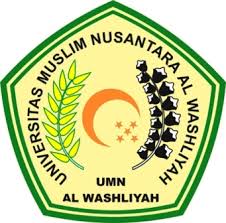 FAKULTAS EKONOMI JURUSAN MANAJEMENUNIVERSITAS MUSLIM NUSANTARA AL WASHLIYAHMEDAN 2018